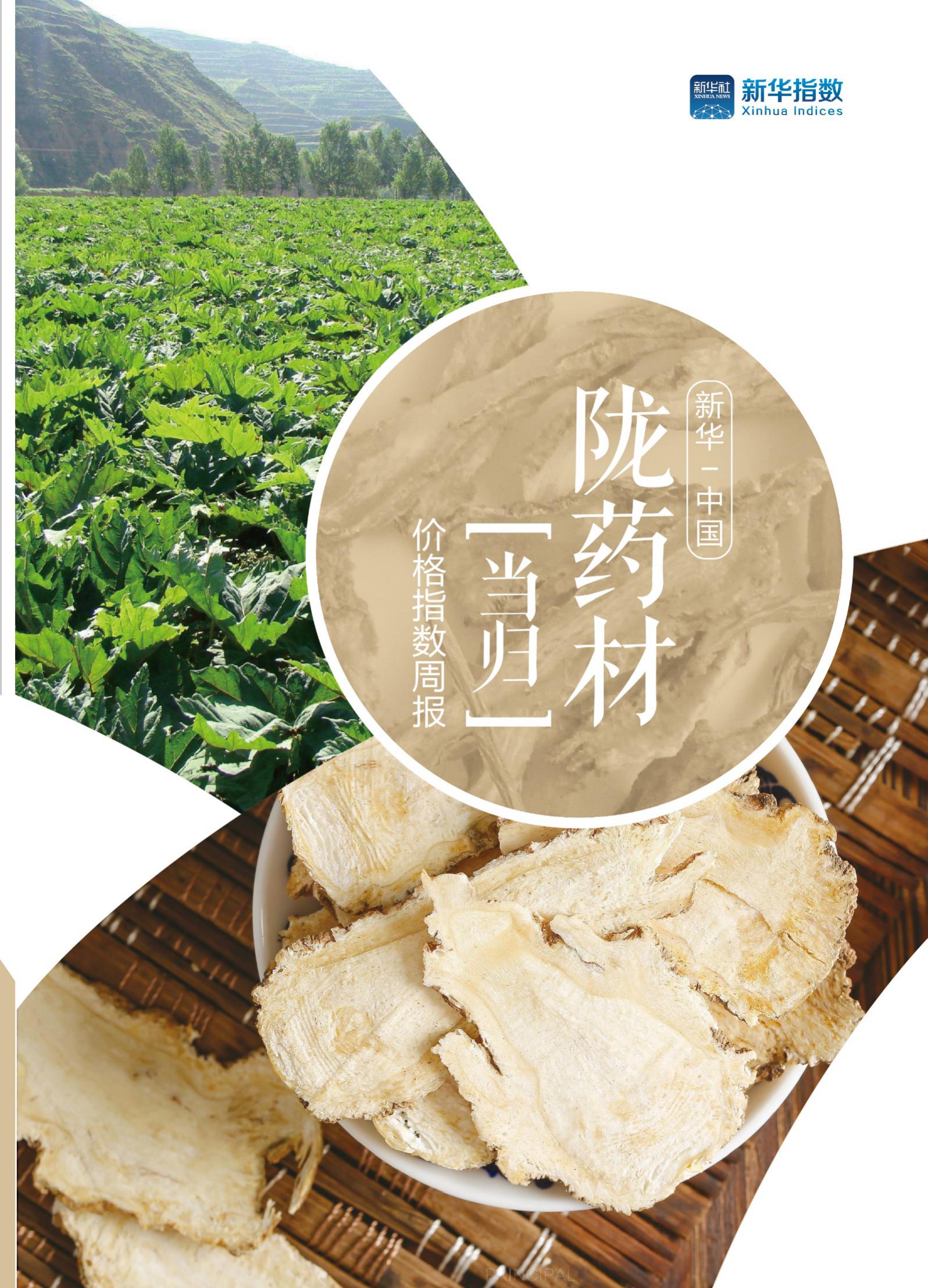 新华-中国陇药材（当归）价格指数周报第66期（2019.7.8-2019.7.14）指数简介新华-中国陇药材（当归）价格指数由中国经济信息社联合甘肃中药材交易中心共同编制并发布，指数以2018年3月第三周（2018.3.19-2018.3.25）为基期，基点1000点，旨在客观反映当归产地市场的价格波动，引导市场规范交易，推动甘肃中药材产业提档升级。本期概要及市场运行情况简析本期（2019.7.8-2019.7.14，下同）新华-中国陇药材（当归）综合价格指数报783.83点，较上一期（第65期，7.1-7.7，下同）下跌19.77点，跌幅2.46%；除40支当归价格指数较上期基本持平外，60支及80-100支当归价格指数较上期均出现下跌。2018.3.25-2019.7.14归综合价格指数图片来源：中国经济信息社新华指数本期，新华-中国陇药材(当归)综合价格指数报783.83点，较上一期下跌19.77点，跌幅2.46%；较基期下跌216.17点，跌幅为21.62%。当归单品价格指数40支当归价格指数图片来源：中国经济信息社新华指数本期40支当归价格指数报840.45点，较前一期下跌0.18点，跌幅为0.02%；相比基期下跌159.55点，跌幅为15.96%。60支当归价格指数图片来源：中国经济信息社新华指数本期60支当归价格指数报786.97点，较前一期下跌8.90点，跌幅1.12%；相比基期下跌213.03点，跌幅为21.30%。80-100支当归价格指数图片来源：中国经济信息社新华指数事业部本期80-100支当归价格指数报753.68点，较前一期下跌33.80点，跌幅为4.29%；相比基期下跌246.32点，跌幅为24.63%。附录：近30期岷县当归城当归均价表免责声明本报告由中国经济信息社新华指数与甘肃中药材交易中心共同编制并发布。编制者对本报告取自公开来源信息的准确性和完整性不作任何保证。本报告所载的资料、意见及推测仅反映本报告最初出具日的观点和判断。在不同时期，或因使用不同假设和标准，采用不同观点和分析方法，致使中国经济信息社与甘肃中药材交易中心发出与本报告所载意见、评估及预测不一致的研究报告，对此中经社与甘肃中药材交易中心可不发出特别通知。在任何情况下，本报告中的信息或所表述的意见并不构成对任何人的投资建议，也没有考虑到客户特殊的投资目标、财务状况或需求。客户应考虑本报告中的任何意见或建议是否符合其特定状况。若有必要应寻求专家意见。本报告所载的资料、工具、意见及推测仅供参考。本报告版权为中国经济信息社与甘肃中药材交易中心共同所有。未经中国经济信息社与甘肃中药材交易中心书面同意，任何机构和个人不得以任何形式翻版、复制、发布、转发或引用本报告的任何部分。如征得中国经济信息社与甘肃中药材交易中心同意进行引用、刊发的，需在允许的范围内使用，并注明出处为“中国经济信息社”和“甘肃中药材交易中心”，且不得对本报告进行任何有悖原意的引用、删节和修改。若中国经济信息社与甘肃中药材交易中心以外的机构向其客户发放本报告，则由该机构独自为此发送行为负责，中国经济信息社与甘肃中药材交易中心对此等行为不承担任何责任。本报告同时不构成中国经济信息社与甘肃中药材交易中心向发送本报告的机构之客户提供的投资建议。如未经中国经济信息社与甘肃中药材交易中心授权，私自转载或者转发本报告，所引起的一切后果及法律责任由私自转载或转发者承担。中国经济信息社与甘肃中药材交易中心将保留随时追究其法律责任的权利。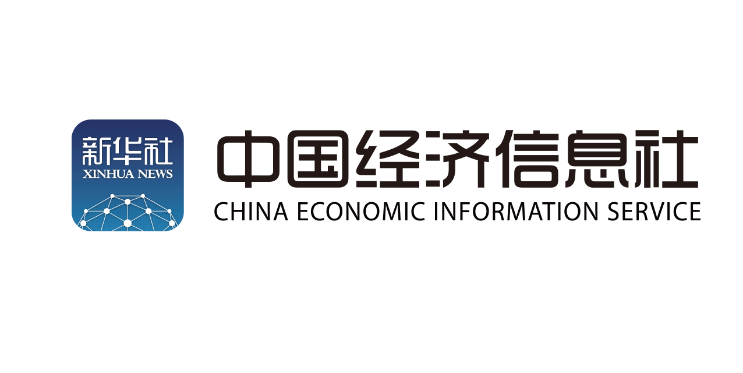 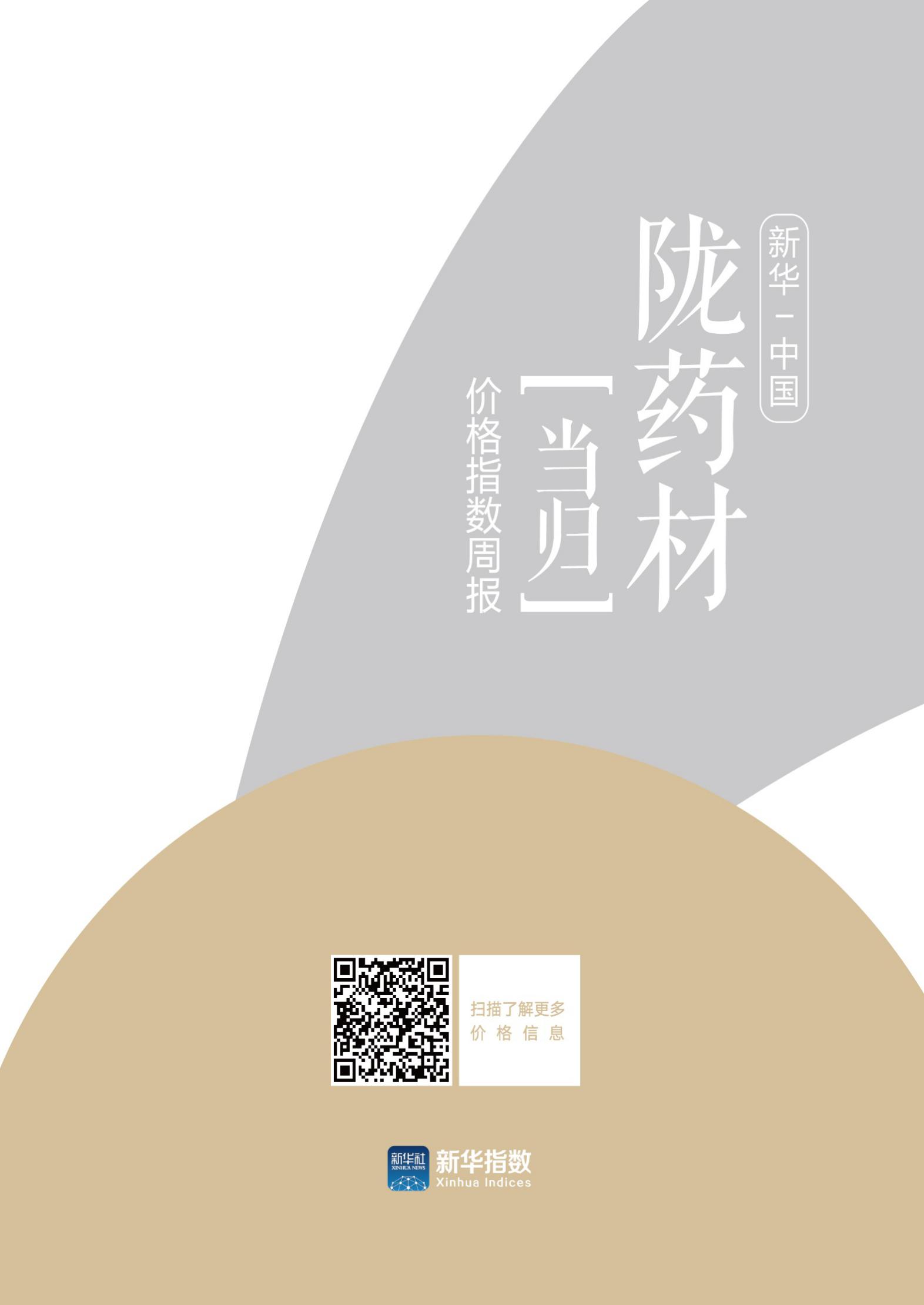 2018/11/26-2019/7/14岷县当归城各规格当归均价2018/11/26-2019/7/14岷县当归城各规格当归均价2018/11/26-2019/7/14岷县当归城各规格当归均价2018/11/26-2019/7/14岷县当归城各规格当归均价日期40支60支80-100支日期元/公斤元/公斤元/公斤2018/11/26-2018/12/237.59 31.61 22.76 2018/12/3-2018/12/938.78 31.75 22.61 2018/12/10-2018/12/1639.18 32.16 23.02 2018/12/17-2018/12/2339.23 33.15 22.05 2018/12/24-2018/12/3039.12 32.49 22.83 2018/12/31-2019/1/640.03 32.57 23.30 2019/1/7-2019/1/1338.66 32.23 22.62 2019/1/14-2019/1/2038.35 31.84 21.92 2019/1/21-2019/1/2737.87 30.79 21.33 2019/2/18-2019/2/2435.81 29.12 19.16 2019/2/25-2019/3/334.48 26.33 19.26 2019/3/4-2019/3/1033.68 25.83 19.48 2019/3/11-2019/3/1735.08 29.04 20.03 2019/3/18-2019/3/2437.98 30.53 21.47 2019/3/25-2019/3/3137.97 30.35 21.63 2019/4/1-2019/4/739.34 31.63 23.86 2019/4/8-2019/4/1439.55 32.19 23.79 2019/4/15-2019/4/2139.45 32.20 24.07 2019/4/22-2019/4/2838.86 32.17 24.69 2019/4/29-2019/5/538.71 31.29 24.23 2019/5/6-2019/5/1238.62 31.33 24.06 2019/5/13-2019/5/1938.83 30.89 23.96 2019/5/20-2019/5/2638.21 30.65 23.55 2019/5/27-2019/6/238.17 30.87 23.31 2019/6/3-2019/6/937.63 30.16 23.29 2019/6/10-2019/6/1637.52 30.81 23.23 2019/6/17-2019/6/2337.63 30.24 23.14 2019/6/24-2019/6/3038.05 30.09 23.17 2019/7/1-2019/7/737.89 30.73 24.64 2019/7/8-2019/7/1437.85 30.46 23.43 